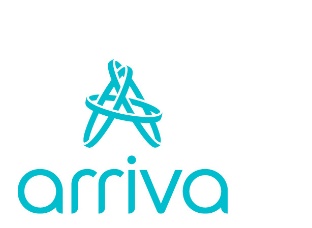 OBCE v okrese Námestovo                                                                                                         V Námestove, dňa 13.5.2021Vážená pani starostka, páni starostovia!Touto cestou  Vás chcem opätovne poprosiť  o zverejnenie nasledovnej  informácie pre občanov vašej obce.„V súlade s opatrením ŽSK, ktoré upravuje prevádzkový režim PAD bude dopravná spoločnosť ARRIVA Liorbus a. s.,  prevádzkovať prímestskú autobusovú dopravu v období od 16. mája 2021tak, ako počas pracovných dní  a dni  školského vyučovania (štandardný režim).S pozdravom a prianím pekného dňa									 Mgr. Valéria Gogoláková                                                                                                  vedúca prevádzky dopravy v Námestove